HRVATSKI JEZIK     15.4.2020.Opisivanje, stvaran i slikoviti opis-obradaPogledaj fotografiju.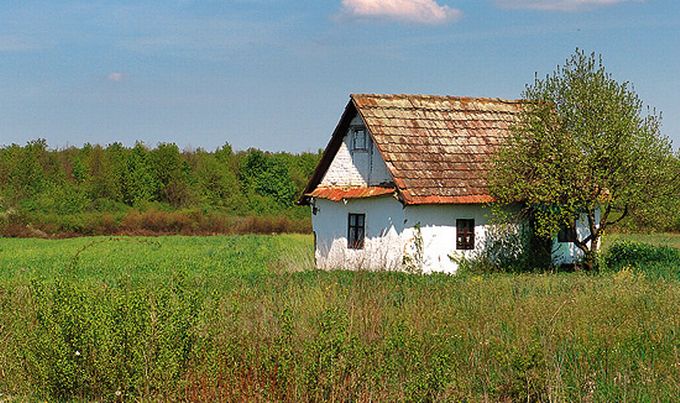 Što prvo uočavaš na fotografiji? Koji detalj prvi primjećuješ? Koje boje uočavaš? Što je na fotografiji bliže? A što dalje? Zamisli koje zvukove bi mogao/mogla čuti? Koji osjećaji ti se javljaju gledajući u fotografiju?(na pitanja usmeno odgovori)PLAN PLOČE:
Krajolik možemo doživjeti gledanjem, slušanjem i mirisima.
Opis može biti stvaran ili slikovit. Pri pisanju se moramo pridržavati plana opisa.

Prepiši plan ploče u bilježnicu.Pronađi fotografiju koja ti je draga, koja ti budi draga sjećanja. Opiši ju koristeći stvaran ili slikovit opis. Možeš pisati na računalu pa mi poslati na mail adresu ako želiš      ( djurdjica.sever@skole.hr). Ako ti je lakše koristiti papir i olovku, slikaj mi svoj uradak i pošalji u učionicu ili privatnu poruku. Veselim se tvom opisu.STVARAN OPISSLIKOVIT OPIS
Dio prirode opisujemo točno kako ga vidim.
Osim stvarnih pojedinosti iznosimo i svoje doživljaje, osjećaje, maštanja i zapažanja.UVODŠto fotografija prikazuje u cjeliniŠto fotografija prikazuje u cjeliniGLAVNI DIOopiši što vidiškreni od onoga što prvo zamjećuješprvo opisuj ono što je bliže, a zatim ono u daljiniopiši detaljeopiši što vidiškreni od onoga što prvo zamjećuješzamisli i opiši ono što možeš čutizamisli i opiši ono što osjećašopiši detaljeZAVRŠNI DIOIzreci svoj odnos prama opisanom krajoliku.Izreci svoj odnos prema opisanom krajoliku